If I Ruled the World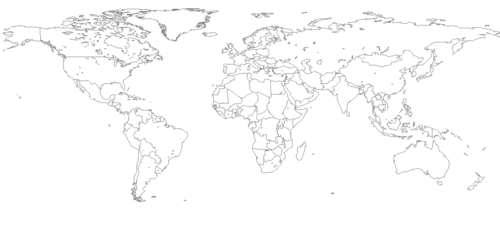 If I Ruled the World  .  .  .What steps would I take to solve world hunger?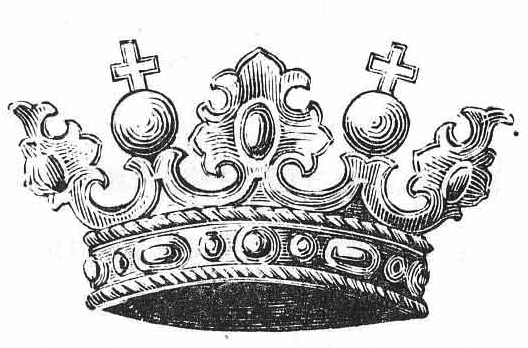 If I Ruled the World  .  .  .What steps would I take to end poverty?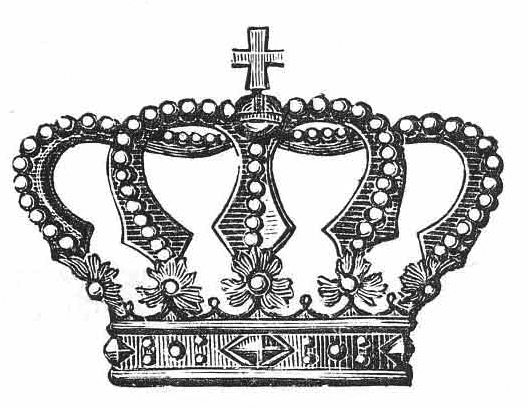 If I Ruled the World  .  .  .What steps would I take to ensure work equity?If I Ruled the World  .  .  .What steps would I take to ensure economic justice?If I Ruled the World  .  .  .What steps would I take to solve word hunger?If I Ruled the World  .  .  .What steps would I take to end poverty?If I Ruled the World  .  .  .What steps would I take to ensure work equity?If I Ruled the World  .  .  .What steps would I take to ensure economic justice?If I Ruled the World  .  .  .What steps would I take to solve world hunger?If I Ruled the World  .  .  .What steps would I take to end poverty? If I Ruled the World  .  .  .What steps would I take to ensure work equity?If I Ruled the World  .  .  .What steps would I take to ensure economic justice?